Городская программа воспитания и дополнительного образования«Томск и томичи»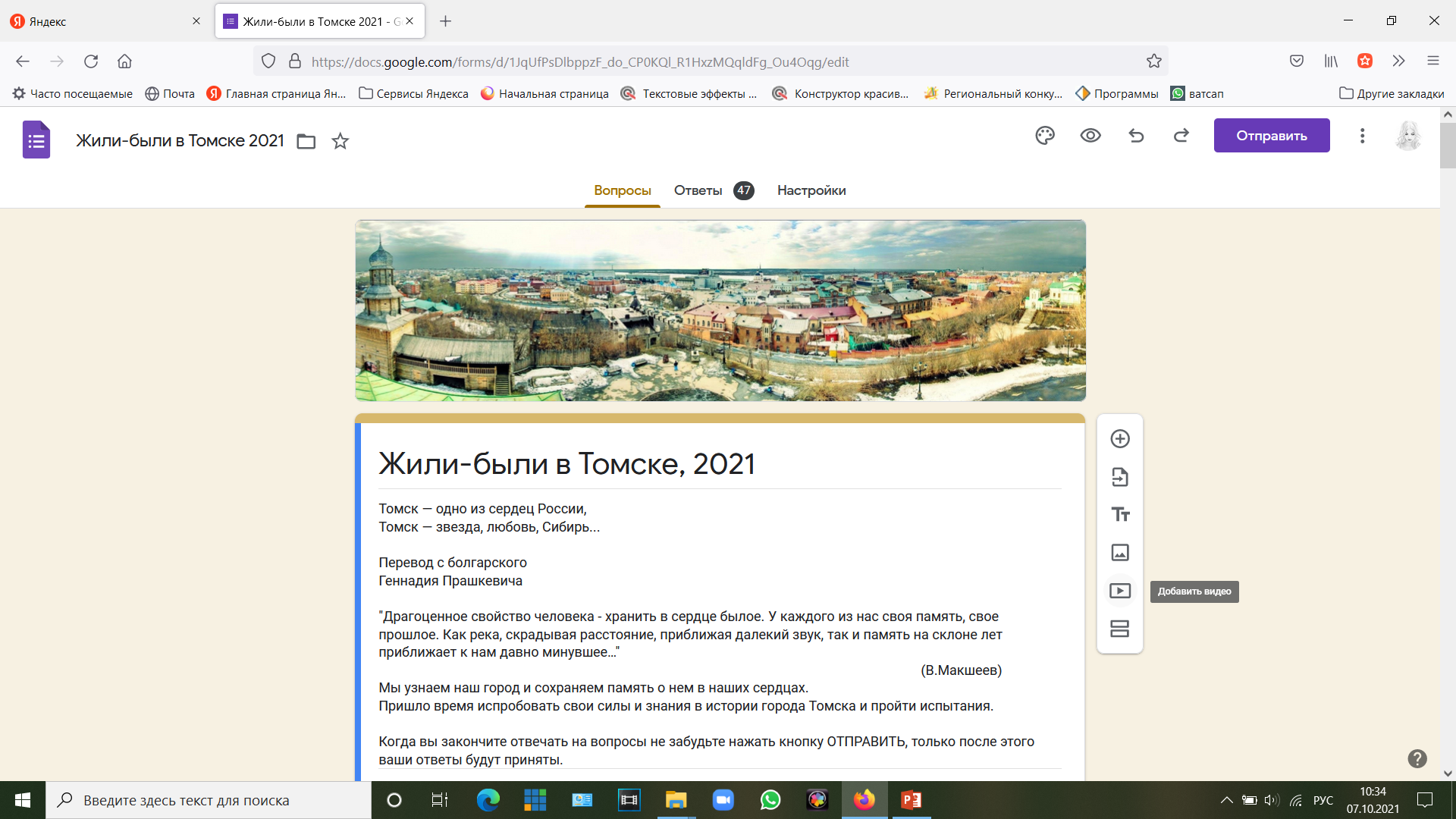 Координаторы городской программы «Томск и томичи» информируют о завершении конкурсной части квеста для младшего школьного возраста «Жили были в Томске». Квест проведен согласно плана работы ГПВДО «Томск и томичи» с 16-30 октября 2021 года.Участниками квеста стали 23 команды из МБОУ школа –интернат 1, МАОУ СОШ «Эврика-развитие», № 25, 28, 34, 38, 42, 46, 50, МАОУ «Зональненская СОШ» Томского района, МАОУ ДО ЦДТ «Луч». Всего участниками стали 232 человека. Активную помощь в освоении материалов квеста оказали родители. Это позволило существенно улучшить личные достижения школьников. Квест был предложен в двух вариантах: с помощью гугл-форм и видео заданий. Каждая команда получила ссылки на задания и самостоятельно выбирала форму участия.Для каждой команды координаторы Программы предоставили возможность командного и личного участия.Рейтинг команд в квесте «Жили-были в Томске»С результатами индивидуального участия каждый желающий может ознакомиться позднее.Дипломы команд можно скачать по ссылкеП№КомандаРуководитель баллместо13 «А» МБОУ школа –интернат 1 Ефремова Наталья Андреевна, Кожемякина Евгения Владимировна, Горбикова Ольга Ивановна712.3 «Б» МБОУ школа–интернат Ефремова Наталья Андреевна, Ларкина Анна Витальевна, Бурушина Вера Викторовна713.1 кл. МАОУ СОШ №25	Журавлева Мария Андреевна	6,514.2Г МАОУ ООШ №38 г. Томска Васина Анастасия Викторовна6,315.2А классМАОУ «Зональненская СОШ» Томского района Батурина Валентина Владимировна626.МАОУ ДО ЦДТ «Луч»г. Томска театрально-игровая студия «Маска» Родькина Елена Викторовна627.МАОУ СОШ №42 , 4А Журавлева Ирина Владимировна628.«Апельсин»МАОУ СОШ № 50 г. Томска, 4 А класс Мамина Елена Васильевна 629.3 «В» классМАОУ «Зональненская СОШ» Томского района Сергун Кристина Сергеевна6210.«Дружба», МАОУ 2Б ООШ №38 г. Томска Шурыгина Галина Сергеевна5,6211.1В МАОУ СОШ №28 Байгулова Ирина Викторовна5,6212.МАОУ СОШ №28, 4АКиселева Лариса Насибулловна5,2213.«Радуга», МАОУ ООШ №38 г. Томска, 4Г Николаева Ирина Александровна5314.«Лучики» 2Б (ОВЗ) МБОУ школа-интернат №1 Афонина Галина Викторовна 5315.МАОУ СОШ №28, 4Б Москалева Нелля Андреевна4,9316.Эврика развитие 2 ро «Ракета» Полтавец Елена Николаевна4,8317.МАОУ СОШ №34 Слезкина Любовь Викторовна4,75318.2а МАОУ «Зональненская СОШ» Томского района Москалева Светлана Александровна4,5319.«Морские котики»2б МАОУ СОШ №46 Вертей Елена Сергеевна420.МАОУ Зональненская СОШ 4Д класс "Дружина" Карбышева Татьяна Вадимовна421.Хореографический ансамбль «Ступени» ЦДТ «Луч» Ушаков Владимир Сергеевич3,922.«Улыбка», МАОУ ООШ №38 г. Томска, 4ГМинина Наталия Николаевна3,423.1 В класс МАОУ СОШ №50Ворсина Наталья Александровна-